AFP Foundation for Philanthropy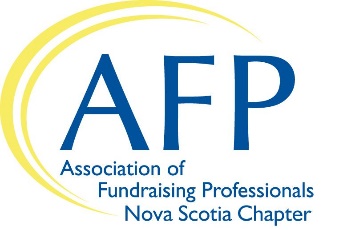 2019 Chamberlain Scholarship ProgramNova Scotia ChapterDeadline: Email this completed form by October 19, 2018 by 5:00pm                                to AFPNovaScotia@gmail.com The AFP Foundation for Philanthropy is proud to offer the Chamberlain Scholarship Program for the AFP International Conference on Fundraising. This program is designed to help individuals serving nonprofit organizations develop their knowledge and skills in fundraising.Personal Information		Supervisor’s Signature indicating their agreement to your possible attendance at this conference ___________________________________________________	     	Phone number:                                             (or signature of your organization’s Board Member)Background InformationShould you be the selected Scholarship Recipient, please explain why and how you and your organization would benefit from attending the AFP International Conference:  (up to 250 words)Declaration: I am employed as a full-time fundraising professional or spend at least fifty percent of my time fundraising for my employer.  I have never attended an NSFRE/AFP International Conference on Fundraising and understand that only one individual from my local organization can be selected.Further, if selected as the 2018 Chamberlain Scholar for the AFP Nova Scotia Chapter, I understand and agree to the following: I am responsible for my own Conference registration with instructions/award information from International Head Quarters (IHQ) and $10.00 processing fee and travel and lodging expenses. I am also responsible for completing an online evaluation of my experience at the 2019 AFP International Fundraising Conference (issued by IHQ).*__________________________________________________		___________________________(Applicant’s Signature)							(Date)Thank you for applying for this year’s Chamberlain Scholarship. You will be contacted before October 29, 2018, should you be the successful candidate.If you have questions, please contact:Daphne Carter, AFP-NS Chapter President902.425.7770 ext 259dcarter@pier21.ca*Please Note:Chamberlain Scholars are responsible for registering themselves online for the Conference by using a special discount code that will be provided via email from IHQ mid-November. Scholars are responsible for making their own travel and lodging arrangements. Chamberlain Scholars who had already registered before they were named a Chamberlain Scholar are required to request a refund in writing. Instructions will be provided in the congratulatory email. Scholars will be refunded all but $10.00 of the amount they paid for registration.Applicant’s Name  Are you a member of AFP? If yes, your Membership Number:If yes, your Membership Number:If yes, your Membership Number:Job TitleEmployerBusiness AddressWebsite URLYour Work #Your Cell #Email Address:Years in the ProfessionPrevious Training in Fundraising (Please list some courses, seminars, conferences attended)Previous Training in Fundraising (Please list some courses, seminars, conferences attended)Previous Training in Fundraising (Please list some courses, seminars, conferences attended)A Professional Reference (Other than present employer):A Professional Reference (Other than present employer):A Professional Reference (Other than present employer):Reference’s Phone:Reference’s Phone:Reference’s Email: 